Summary of DA-PWC PerformanceDataData for this analysis were taken from Region 5 (41870 points total) of the Fungi sequence classification at http://salsahpc.indiana.edu/millionseq/fungi2/fungi2_index.htmlParallel LibrariesParallelismsWhere,T - # of concurrent tasks per MPI processP - # of MPI processes per nodeN - # of nodesSystem InformationPerformance ResultsDataset A – 12579 PointsNote, the TxP patterns that gave the best performance for a given number of node is highlighted in blue rectangle.The highlighted section of above graphs is presented below.The above graphs shows 4 different intra-node parallelism patterns – 1x8, 2x4, 4x2, and 8x1. Note how 8x1 performs poorly compared to the other three in OMPI. This happens due to the topology of FutureGrid machines where a socket contains only 4 cores. Therefore running 1 MPI with more than 4 tasks doesn’t yield good performance.The best pattern for OMPI happens to be 1x8 – highlighted in green.A different representation of the above graph shows the effect of TxP patterns more clearly.Dataset B – 20k Points// TODODataset C – 40k PointsNote how 1x8 keeps the best performance still for this dataDataset# Points# ClustersDescriptionA125794Region 5 sub cluster 2 (of 10) split into 4 (# clusters)B2000010Region 5 first 20k points split into 10 clustersC4000010Region 5 first 40k points split into 10 clustersDatasetC#C#JavaJavaDatasetMPITasksMPITasksAMPI.NET v1.0.0Microsoft Task Parallel Library .NET v4.0OpenMPI v1.7.5rc5Habanero Java (HJ-lib) v0.1BMPI.NET v1.0.0Microsoft Task Parallel Library .NET v4.0OpenMPI v1.8.1Habanero Java (HJ-lib) v0.1.1CMPI.NET v1.0.0Microsoft Task Parallel Library .NET v4.0OpenMPI v1.8.1Habanero Java (HJ-lib) v0.1.1TotalTPNTotalTPNTotalTPNDatasetParallelisms TestedA1,2,4,8,32,64,128,256B64,128,256C64,128,256SystemDescriptionTempest32 nodes, each has 4 Intel Xeon E7450 CPUs at 2.40GHz with 6 cores, totaling 24 cores per node; 48 GB node memory and 20Gbps Infiniband (IB) network connection. It runs Windows Server 2008 R2 HPC Edition – version 6.1 (Build 7601: Service Pack 1).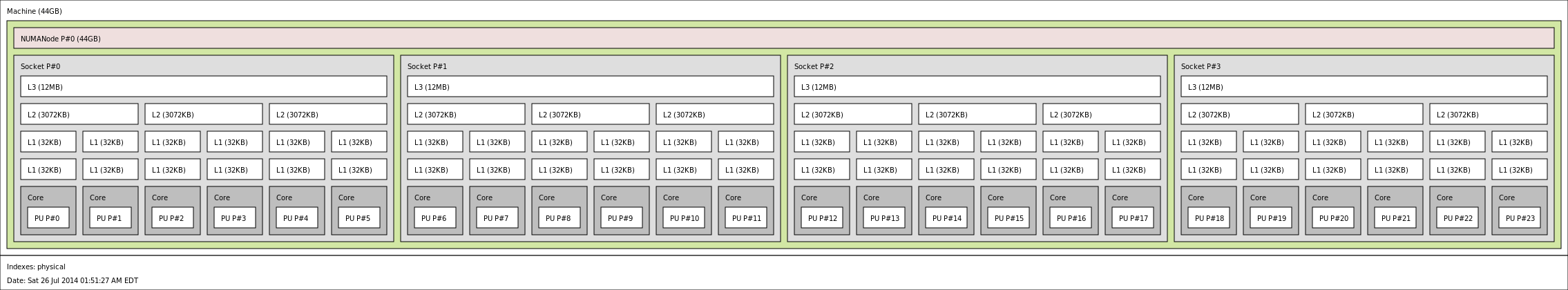 FutureGrid - India128 nodes, each has 2 Intel Xeon X5550 CPUs at 2.66GHz with 4 cores, totaling 8 cores per node; 24GB node memory and 20Gbps IB network connection. It runs Red Hat Enterprise Linux Server release 5.10.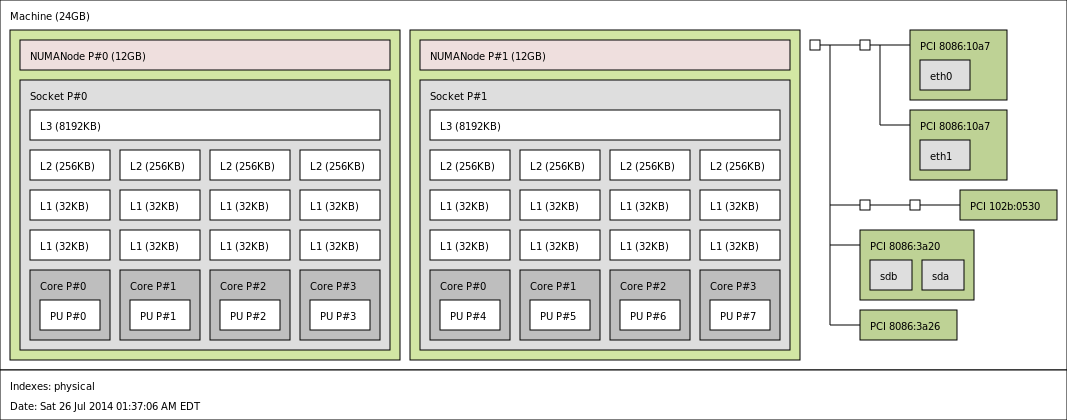 